Comité de Coordinación de Ia OMPISeptuagésima segunda sesión (26ª extraordinaria)Ginebra, 12 de septiembre de 2016orden del díaaprobado por el Comité de CoordinaciónApertura de la sesiónAprobación del orden del díaVéase el presente documentoNombramiento de Director General Adjunto, Sector de Derecho de Autor e Industrias CreativasVéase el documento WO/CC/72/2Examen del informe de la Oficina de Servicios de Supervisión Interna (OSSI)Véase el documento WO/CC/72/3Aprobación del informeClausura de la sesión[Fin del documento]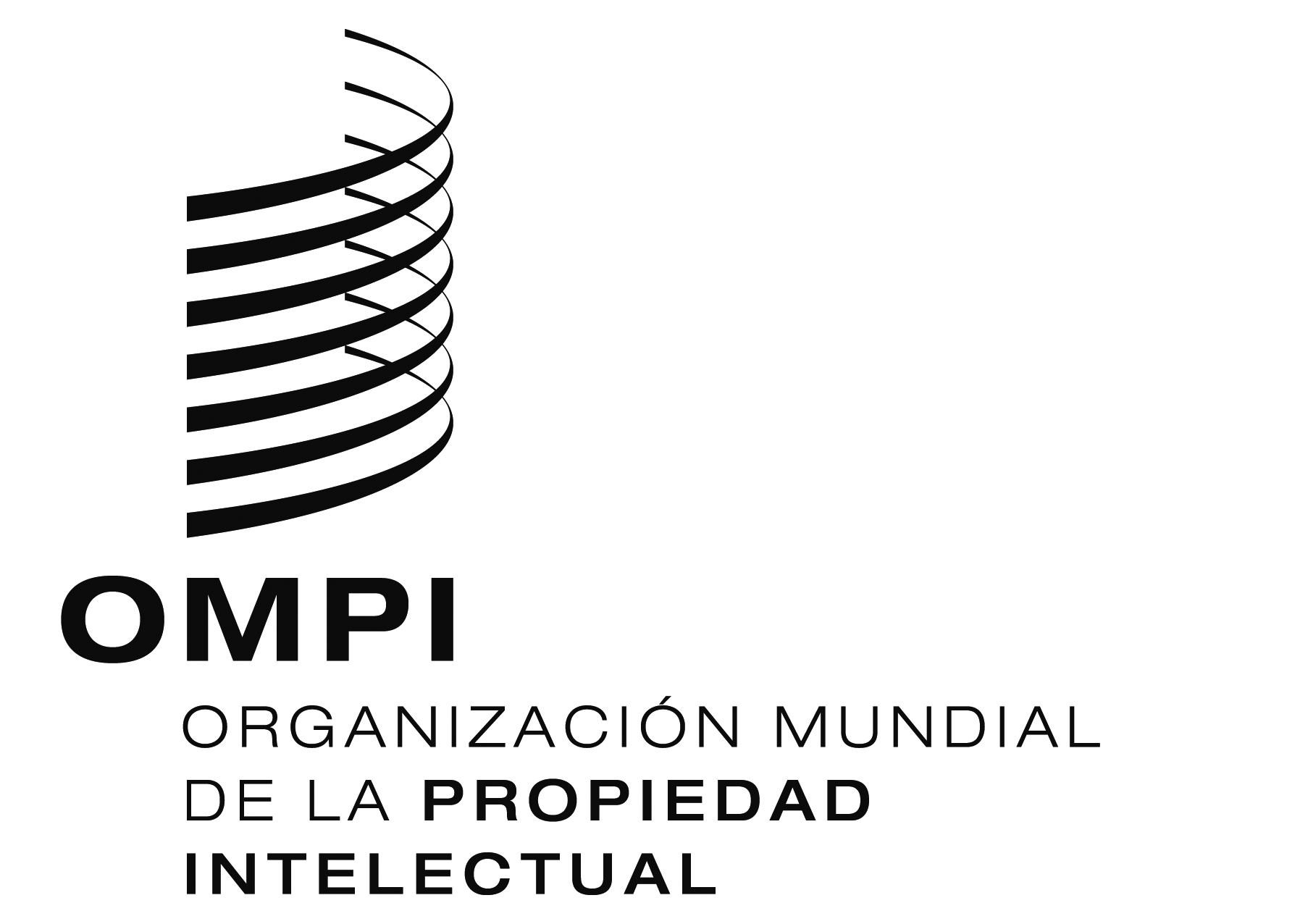 Swo/cc/72/1wo/cc/72/1wo/cc/72/1ORIGINAL:  inglésORIGINAL:  inglésORIGINAL:  inglésfecha:  12 de septiembre de 2016fecha:  12 de septiembre de 2016fecha:  12 de septiembre de 2016